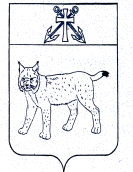 ПРОЕКТАДМИНИСТРАЦИЯ УСТЬ-КУБИНСКОГОМУНИЦИПАЛЬНОГО ОКРУГАПОСТАНОВЛЕНИЕс. Устьеот                                                                                                                             №О внесении изменений в постановление администрации округа от 6 марта 2023 года № 384 «Об утверждении перечня автомобильных дорог общего пользования местного значения, дорожных сооружений, находящихся на территории Усть-Кубинского муниципального округа»	В соответствии со ст. 42 Устава округа администрация округаПОСТАНОВЛЯЕТ:Внести в перечень автомобильных дорог общего пользования местного значения, дорожных сооружений, находящихся на территории Усть-Кубинского муниципального округа, утвержденный постановлением администрации округа от 6 марта 2023 года № 384 «Об утверждении перечня автомобильных дорог общего пользования местного значения, дорожных сооружений, находящихся на территории Усть-Кубинского муниципального округа», следующие изменения.В столбце 6 строки 71 цифры «0,230» заменить цифрами «0,53».В столбце 6 строки 395 цифры «228,293» заменить цифрами «228,593».Настоящее постановление вступает в силу со дня его официального опубликования.Глава округа                                                                                                    И.В. Быков